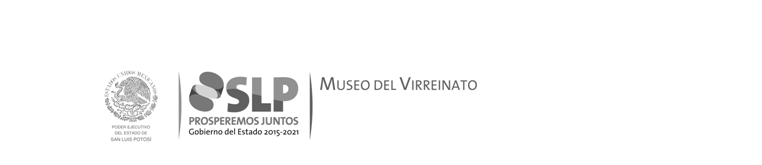    DATOS PERSONALESNOMBRE COMPLETO:JORGE LUIS RIVERA RAMÍREZCARGOAUXILIAR DE MANTENIMIENTOFORMACIÓN ACADÉMICANIVEL DE ESTUDIOS:SECUNDARIAPROFESIÓN:INSTITUCIÓN ACADÉMICA:EDUCACIÓN PARA ADULTOSPERIDO DE ESTUDIO:CARRERA TERMINADA:NOTÍTULO:NOEXPERIENCIA PROFESIONALINSTITUCIONALCARGOINSTITUCIÓNAUXILIAR DE MANTENIMIENTOMUSEO DEL VIRREINATO                2009-2019AREA DE EXPERIENCIA LABORAL Y EXTRALABORALTRABAJO COMO CHOFER EN EL TRIFOCO Y REUCCIT A DECO.Y COMO OPERADOR EN ALIMENTOS, S.A.